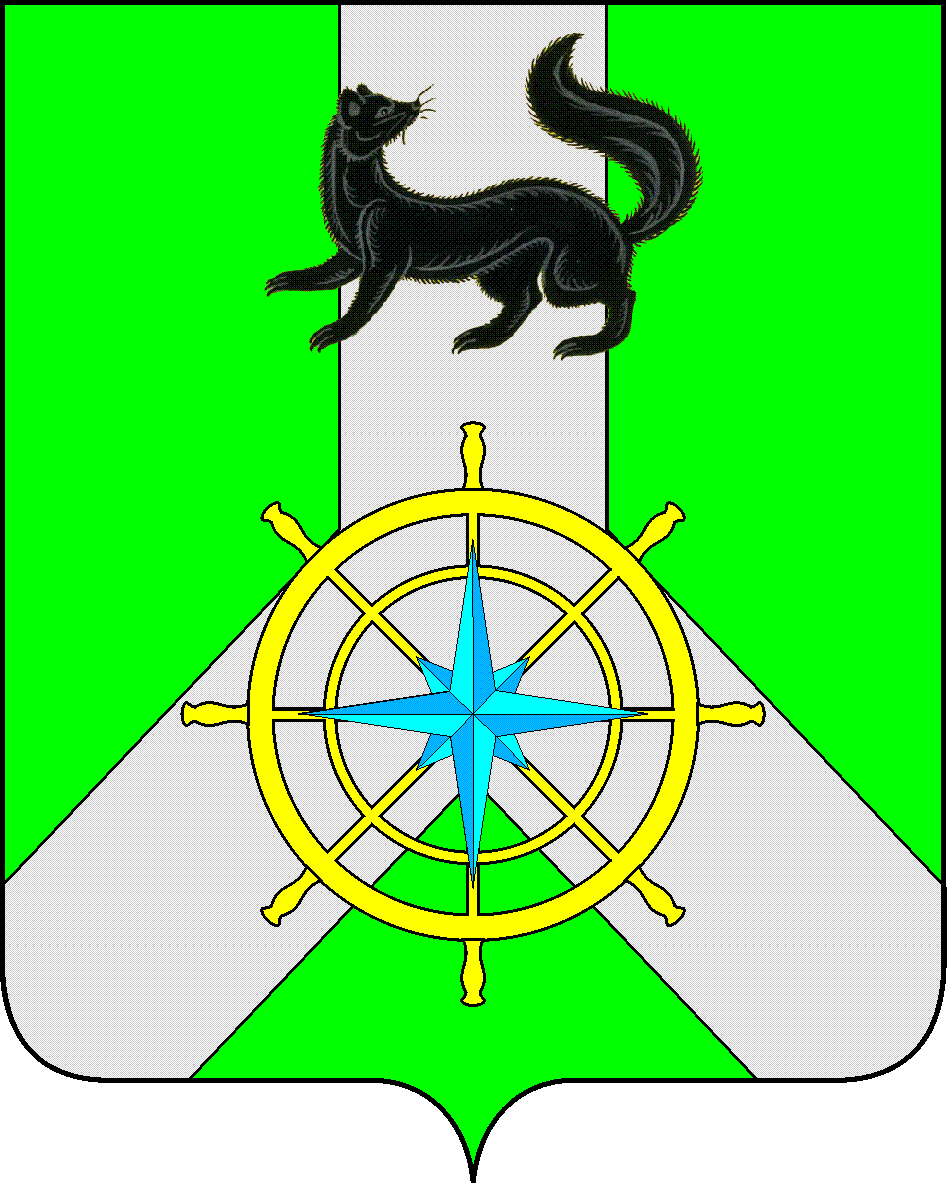 Р О С С И Й С К А Я   Ф Е Д Е Р А Ц И ЯИ Р К У Т С К А Я   О Б Л А С Т ЬК И Р Е Н С К И Й   М У Н И Ц И П А Л Ь Н Ы Й   Р А Й О НА Д М И Н И С Т Р А Ц И Я П О С Т А Н О В Л Е Н И ЕВ соответствии с  Федеральными законами от 21.12.1994г.  № 68-ФЗ «О защите населения и территорий от чрезвычайных ситуаций природного и техногенного характера»,  от 06.10.2003г. № 131 «Об общих принципах организации местного самоуправления в Российской Федерации», постановлением Правительства Российской Федерации от 30.12.2003г. № 794 «О единой государственной системе предупреждения и ликвидации чрезвычайных ситуаций», ст.39, 55 Устава муниципального образования Киренский район, в целях  совершенствования координации деятельности районного звена территориальной подсистемы единой государственной системы предупреждения и ликвидации чрезвычайных ситуаций в выполнении мероприятий по снижению риска, смягчению и ликвидации последствий чрезвычайных ситуаций, контроля ранее принятых решений, определения компетенции координационного органа,ПОСТАНОВЛЯЕТ:1. Утвердить Положение о комиссии по предупреждению и ликвидации  чрезвычайных ситуаций и обеспечению пожарной безопасности администрации Киренского муниципального района Иркутской области (Приложение  № 1).            2.  Постановление администрации Киренского муниципального района от 18 сентября  2013 г. № 762 «О комиссии по предупреждению и ликвидации чрезвычайных ситуаций и обеспечению пожарной безопасности администрации   Киренского муниципального района» считать утратившим силу.  3. Настоящее постановление разместить на официальном сайте администрации               Киренского муниципального района:  http:kirenskrn.irkobl.ru. Контроль за исполнением настоящего Постановления возложить на заместителя мэра  – председателя Комитета по имуществу и ЖКХ Вициамова А.В.Настоящее постановление вступает в законную силу со дня его подписания.Мэр района                                                                                           К.В. СвистелинСогласовано:Заместитель мэра – председатель Комитета по имуществу и ЖКХ                                                                                            А.В. ВициамовПодготовил:Начальник отдела ГО и ЧС - начальник ЕДДС Комитета по имуществу и ЖКХ администрации Киренского муниципального районаЗалуцкий Евгений Витальевич, тел. 4-30-87Лист рассылкиОтдел ГО и ЧС Комитета по имуществу и ЖКХ администрации Киренского муниципального района – 1 экз.Приложение № 1 Утвержденопостановлением администрации Киренского муниципального района от  08  апреля  2016 г. № 173ПОЛОЖЕНИЕо комиссии по предупреждению и ликвидации  чрезвычайных ситуаций и обеспечению пожарной безопасности администрации Киренского муниципального района Иркутской области1. Общие положенияКомиссия по предупреждению и ликвидации чрезвычайных ситуаций и обеспечению пожарной безопасности администрации Киренского муниципального района Иркутской области (далее именуется - Комиссия) является координационным органом Киренского районного звена территориальной подсистемы единой государственной системы предупреждения и ликвидации чрезвычайных ситуаций Иркутской области в выполнении мероприятий по снижению риска, смягчению и ликвидации чрезвычайных ситуаций и обеспечению пожарной безопасности на территории Киренского муниципального района.Комиссия осуществляет свою деятельность под руководством Заместителя мэра – председателя Комитета по имуществу и ЖКХ, руководствуясь настоящим Положением.Комиссия осуществляет свою деятельность во взаимодействии с территориальными органами федеральных органов исполнительной власти, органами исполнительной власти субъекта и местного самоуправления, заинтересованными организациями и общественными объединениями.1.4. Положение о Комиссии  утверждается постановлением администрации  Киренского муниципального района.2. Основные задачи и функции Комиссии2.1. Основными задачами Комиссии являются:2.1.1. Разработка предложений по реализации единой государственной политики в области предупреждения и ликвидации чрезвычайных ситуаций и обеспечения пожарной безопасности.2.1.2. Координация деятельности органов управления и сил районного звена  ТП РСЧС.2.1.3. Обеспечение  согласованности  действий  органов местного самоуправления  и организаций  при решении задач  в области  предупреждения и ликвидации  чрезвычайных ситуаций и обеспечения  пожарной безопасности, а также восстановления и строительства жилых домов, объектов жилищно-коммунального хозяйства, социальной сферы, производственной  и инженерной инфраструктуры, поврежденных  и разрушенных  в результате чрезвычайных ситуаций.2.1.4. Рассмотрение вопросов  о привлечении сил и средств гражданской обороны к организации и проведению мероприятий по предотвращению и ликвидации чрезвычайных ситуаций в порядке, установленном федеральным законодательством.2.2. Комиссия в соответствии с возложенными на нее задачами выполняет следующие функции:2.2.1. Рассматривает в пределах своей компетенции вопросы в области предупреждения и ликвидации чрезвычайных ситуаций и обеспечения пожарной безопасности и вносит в установленном порядке соответствующие предложения мэру Киренского муниципального района.2.2.2. Разрабатывает предложения по совершенствованию правовых актов Киренского муниципального района, иных нормативных документов в области предупреждения и ликвидации чрезвычайных ситуаций и обеспечения пожарной безопасности.2.2.3. Рассматривает прогнозы чрезвычайных ситуаций, организует прогнозирование чрезвычайных ситуаций на территории Киренского муниципального района, организует разработку и реализацию мер, направленных на предупреждение и ликвидацию чрезвычайных ситуаций, обеспечение пожарной безопасности.          2.2.4. Разрабатывает предложения по развитию и обеспечению функционирования районного звена ТП РСЧС.2.2.5. Разрабатывает предложения по ликвидации чрезвычайных ситуаций на территории Киренского муниципального района и проведению операций чрезвычайного гуманитарного реагирования.2.2.6. Организует работу по подготовке аналитических материалов для мэра Киренского муниципального района по вопросам защиты населения и территории от чрезвычайных ситуаций и обеспечения пожарной безопасности и безопасности людей  на вводных объектах.2.2.7. Вносить в установленном порядке предложения (рекомендации) мэру Киренского муниципального района для подготовки постановлений по вопросам предупреждения и ликвидации чрезвычайных ситуаций и обеспечения пожарной безопасности.3. Права Комиссии3.1.Комиссия в пределах своей компетенции имеет право:3.1.1. Запрашивать у администрации Киренского муниципального района и администраций муниципальных образований, входящих в состав Киренского муниципального района, организаций и общественных объединений необходимые материалы и информацию.3.1.2. Заслушивать на своих заседаниях представителей администрации Киренского муниципального района и администраций муниципальных образований, входящих в состав Киренского муниципального района, организаций и общественных объединений.3.1.3. Привлекать для участия в своей работе представителей администрации Киренского муниципального района и администраций муниципальных образований, входящих в состав Киренского муниципального района, организаций и общественных объединений. 3.1.4. Привлекать  в установленном порядке при угрозе возникновения ЧС силы и средства, транспорт, материально-технические средства, независимо от их ведомственной  принадлежности, для выполнения  работ по предупреждению и ликвидации чрезвычайных ситуаций  и обеспечению пожарной безопасности.3.1.5. Создавать межведомственные оперативные штабы и рабочие группы из числа членов Комиссии,  специалистов администрации Киренского муниципального района и администраций муниципальных образований, входящих в состав Киренского муниципального района, заинтересованных организаций и общественных объединений по направлениям деятельности Комиссии  и определять полномочия и порядок работы этих групп.4. Организация деятельности Комиссии4.1. Комиссию возглавляет заместитель мэра – председатель Комитета по имуществу и ЖКХ, который руководит деятельностью Комиссии и несет ответственность за выполнение возложенных на нее задач.4.2. Работа Комиссии организуется по годовым планам.4.3.Заседания Комиссии проводятся по мере необходимости, но не реже одного раза в квартал.4.4. Для оперативного и безотлагательного решения отдельных вопросов Комиссия может проводить внеочередные заседания.4.5. Информация о внеочередном  заседании Комиссии, доводится до сведения ее членов секретарем Комиссии.                                                                                                             4.6.	Заседание  Комиссии считается правомочным, если на нем присутствует более половины членов Комиссии.4.7. Члены Комиссии обладают равными правами при обсуждении рассматриваемых на заседаниях вопросов, участвуют в работе Комиссии непосредственно без права замены, в случае отсутствия председателя Комиссии - его замещает один из двух его заместителей.4.8. Решения Комиссии принимаются на ее заседаниях открытым голосованием простым большинством голосов присутствующих членов Комиссии.4.9. Решения Комиссии оформляются в виде протоколов, которые подписываются председателем Комиссии или его заместителями.4.10. Решения Комиссии доводятся до исполнителей копиями протоколов заседаний Комиссии или выписками из протоколов заседаний Комиссии.4.11. Решения Комиссии, принимаемые в соответствии с ее компетенцией, являются обязательными для исполнения всеми органами управления Киренского районного звена территориальной подсистемы единой государственной системы предупреждения и ликвидации чрезвычайных ситуаций Иркутской области.5. Состав Комиссии            5.1. В состав Комиссии входят:                  - председатель комиссии;                  - два заместителя председателя комиссии;                  - секретарь комиссии;                  - члены комиссии.6. Функциональные обязанности 6.1.Функциональные обязанности председателя Комиссии                а) в режиме повседневной деятельности:- руководит разработкой годового плана работы Комиссии и плана действий районного звена РСЧС по предупреждению и ликвидации ЧС, - проводит заседания Комиссии, проверки, экспертизы и другие мероприятия, направленные на безаварийное функционирование объектов экономики;- организует подготовку членов Комиссии;- обеспечивает постоянную готовность Комиссии к действиям при возникновении ЧС;- осуществляет руководство деятельностью Комиссии, контролирует и направляет работу Комиссий объектов Киренского районного звена территориальной подсистемы единой государственной системы предупреждения и ликвидации чрезвычайных ситуаций на территории муниципального образования «Киренский район»;- организует работу Комиссии в соответствии с годовым планом;- организует контроль за деятельностью организаций на территории района (независимо от их форм ответственности и ведомственной принадлежности) по вопросам предупреждения ЧС и повышения устойчивости функционирования при возникновении ЧС;- обеспечивает согласование организаций, привлекаемых сил по предупреждению и ликвидации последствий ЧС;- проводит плановые тренировки по оповещению и сбору личного состава Комиссии;- привлекает к работе в Комиссии специалистов для компетентного решения рассматриваемых вопросов;               б) в режиме повышенной готовности:- отвечает за принятие своевременных и эффективных мер по предупреждению ЧС, исключению или снижению возможных человеческих потерь;- организует свою работу в соответствии с создавшейся обстановкой, учетом опыта ликвидации подобных ЧС на территории района;              в) в режиме чрезвычайной ситуации: - осуществляет непосредственное руководство проведением всего комплекса организационных и практических мероприятий, направленных на оказание помощи пострадавшим и ликвидации последствий ЧС, несет полную ответственность за своевременность и эффективность принимаемых мер;- вводит круглосуточный режим работы Комиссии с момента возникновения ЧС;- организует ведение всех видов разведки района ЧС;- определяет масштабы ЧС, размер ущерба и другие последствия ЧС, осуществляет прогнозирование последствий, исходя из выводов разведки, предложений специалистов и членов комиссии; - отдает распоряжения на приведение в готовность сил и средств, предназначенных для ликвидации последствий ЧС;- доводит полученные сведения о ЧС до членов Комиссии, заслушивает предложения специалистов, членов Комиссии и принимает решение на защиту населения и территории, определяет задачи членам Комиссии;- обеспечивает оперативное управление работами с использованием оперативных групп Комиссии по ликвидации аварий;- осуществляет контроль за привлечением необходимых сил и средств;- докладывает мэру Киренского муниципального района о принимаемых мерах, ходе аварийно-спасательных и других неотложных работ;- организует ведение расследования причин возникновения ЧС с привлечение в состав комиссии специалистов по административному и техническому расследованию, представляет выводы комиссии мэру Киренского муниципального района.            г) при убытии в отпуск, командировку и т.п.:-  оставлять за себя заместителя (должностное лицо);- информировать начальника ЕДДС Киренского района о сроках отсутствия, Ф.И.О. назначенного заместителя и порядке его оповещения;           д) при изменении места жительства, рабочих и домашних телефонов:- информировать начальника ЕДДС Киренского района о необходимости внесения изменений в схему оповещения.6.2.Функциональные обязанности заместителя председателя КомиссииЗаместитель председателя Комиссии на период работы Комиссии подчиняется председателю, а в случае его отсутствия выполняет обязанности и несет персональную ответственность за выполнение задач, организацию работы Комиссии. Организацию защиты населения в случае возникновения стихийных бедствий, крупных аварий и катастроф.            а) в режиме повседневной деятельности:- участвует в разработке годового плана работы Комиссии, плана действий Киренского районного звена ТП РСЧС и ликвидации последствий ЧС (аварии на объектах экономики, крупные пожары и аварии на объектах промышленности и транспорта);- участвует в разработке планов мероприятий Комиссии по предупреждению ЧС (по пропуску паводковых вод, по борьбе с лесными пожарами и др.);- контролирует принимаемые меры, направленные на снижение ущерба от возможных стихийных бедствий;- участвует в проводимых заседаниях, проверках, экспертизах, рекогносцировках и других работах Комиссии;- контролирует подготовку руководящего состава промышленных и транспортах предприятий, бытового обслуживания, организаций и проверяет их готовность к ликвидации последствий возможных ЧС;- контролирует деятельность организаций по вопросам снижения опасности возникновения ЧС, возможного ущерба от них и готовности к ликвидации их последствий;- привлекает к работе необходимых специалистов;- готовит и доводит до председателя Комиссии  предложения по предотвращению аварий, катастроф и снижению от них ущерба;- участвует в выполнении государственных долгосрочных целевых программ;- контролирует готовность и совершенствование подготовки органов управления;- координирует действия органов управления по предупреждению чрезвычайных ситуаций.                       б) в режиме повышенной готовности и в режиме чрезвычайной ситуации: - постоянно участвует в работе Комиссии с момента возникновения ЧС;- участвует в оценке обстановки, масштабов бедствия, размеров ущерба и других последствий ЧС, а также в прогнозировании этих последствий;- при необходимости привлекает специалистов, а также силы и средства, не предусмотренные планом;- согласовывает с другими организациями планы временного отселения (размещения людей в случае ЧС);- обеспечивает защиту населения от последствий ЧС природного характера и организует оперативное управление работами в зоне ЧС; - совместно со службой охраны общественного порядка устанавливает в районах ЧС режимы пребывания людей, оказывает содействие в поддержании мер охраны общественного порядка;- расследует причины возникновения ЧС и нанесенного ущерба.- информирует Комиссию, население о положении дел в очаге поражения и результаты работ по ликвидации последствий ЧС;              в) при убытии в отпуск, командировку и т.п.:- информирует начальника ЕДДС Киренского района о сроках отсутствия, Ф.И.О.                г) при изменении места жительства, рабочих и домашних телефонов:- информирует начальника ЕДДС Киренского района о необходимости внесения изменений в схему оповещения.6.3.Функциональные обязанности секретаря Комиссии                 Секретарь Комиссии на период работы Комиссии подчиняется председателю, а в случае его отсутствия заместителю председателя Комиссии – начальнику отдела ГО и ЧС Комитета по имуществу и ЖКХ администрации Киренского муниципального района                 а) в режиме повседневной деятельности:- участвует в подготовке проекта годового плана работы Комиссии;- осуществляет контроль за ходом выполнения годового плана работы Комиссии;- ведет учетную и отчетную документацию о проведенных мероприятиях Комиссии (акты, протоколы, решения);- участвует в подготовке заседаний Комиссии в соответствии с годовым планом работы;- взаимодействует с членами Комиссии при планировании и выполнении мероприятий на год;- ведет сбор, обобщение и представление необходимой информации по поручению председателя Комиссии или его заместителей;               б) в режиме повышенной готовности и в режиме чрезвычайном ситуации:- участвует совместно с дежурными диспетчерами ЕДДС Киренского района в сборе информации о ЧС и в передаче распоряжений председателя Комиссии; - доводит полученную информацию до председателя Комиссии  или его заместителей;- ведет протоколы заседаний Комиссии.              в) при убытии в отпуск, командировку и т.п.:-  оставлять за себя заместителя (должностное лицо);- информирует начальника ЕДДС Киренского района о сроках отсутствия, Ф.И.О. назначенного заместителя и порядке его оповещения;             г) при изменении места жительства, рабочих и домашних телефонов:- информирует начальника ЕДДС Киренского района о необходимости внесения изменений в схему оповещения.6.4. Функциональные обязанности члена Комиссии                Член Комиссии на период работы Комиссии подчиняется руководящему составу Комиссии (председатель, заместитель, секретарь).  а) в режиме повседневной деятельности:            При нормальной производственно-промышленной, радиационной, химической, биологической и гидрометеорологической обстановке:-  организовывать и осуществлять, в пределах своей компетенции, наблюдение и контроль за состоянием окружающей среды, обстановкой на потенциально опасных объектах и на прилегающих к ним территориях;- участвовать в планировании и выполнении мер по предупреждению ЧС, обеспечению безопасности и защиты населения, сокращению возможных потерь и ущерба, по повышению устойчивости функционирования объектов экономики и территорий в ЧС;- принимать меры к поддержанию готовности подчиненных (подведомственных) сил и средств к действиям в ЧС;- совершенствовать знания основ организации управления спасательными и другими неотложными работами (работами по всестороннему жизнеобеспечению), умения пользоваться средствами индивидуальной защиты, приборами радиационной и химической разведки и т.п.;- принимать участие, в пределах своей компетенции, в обучении всех категорий населения муниципального образования способам защиты и действиям в ЧС;- принимать меры к созданию и восполнению резерва финансовых и материальных ресурсов для предотвращения и ликвидации ЧС;- вносить на рассмотрение комиссии предложения (обращения) по вопросам предупреждения и ликвидации чрезвычайных ситуаций и обеспечению пожарной безопасности.б) в режиме повышенной готовности:            При ухудшении производственно-промышленной, радиационной, химической, биологической и гидрометеорологической обстановки, при получении прогноза о возможности возникновения ЧС:- приступить к немедленному руководству подчиненными (подведомственными) силами и средствами и по распоряжению председателя Комиссии прибыть на заседание, быть готовым к докладу председателю Комиссии о сложившейся обстановке в зоне возможной ЧС, прогнозе ее развития, в части возможного ущерба жизни и здоровью людей, окружающей природной среде, объектам экономики, а также своих предложений по ее нормализации;- осуществлять в пределах своей компетенции, непрерывное, гибкое и эффективное управление подчиненными (подведомственными) и (или) приданными силами и средствами по предотвращению возникновения ЧС;- принимать участие в расследовании причин возникновения угрозы ЧС, оценке эффективности действий сил и средств, в ходе предотвращения ЧС, составлении отчетных документов;в) в режиме чрезвычайной ситуации:             При возникновении и во время ликвидации ЧС:             С получением условного сигнала прибыть на оперативное заседание Комиссии, параллельно организуя применение необходимых подчиненных (подведомственных) сил и средств для ликвидации ЧС, быть готовым к докладу председателю Комиссии предложений по: - организации защиты населения; - необходимости выдвижения оперативных групп в зону ЧС; - организации ликвидации ЧС; - определению границ зоны ЧС;- организации устойчивого функционирования объектов экономики и территорий, первоочередному жизнеобеспечению пострадавшего населения в условиях ЧС; - осуществлению непрерывного контроля за состоянием окружающей природной среды в зоне ЧС, за обстановкой на аварийных объектах и на прилегающей к ним территории и т.п. 	г) при убытии в отпуск, командировку и т.п.:-  оставляет за себя заместителя (должностное лицо);- информирует начальника ЕДДС Киренского района о сроках отсутствия, Ф.И.О. назначенного заместителя и порядке его оповещения;	д) при изменении места жительства, рабочих и домашних телефонов:- информирует начальника ЕДДС Киренского района о необходимости внесения изменений в схему оповещения.от  08 апреля 2016 г.                       № 173    г.Киренск